CURRICULUM VITAE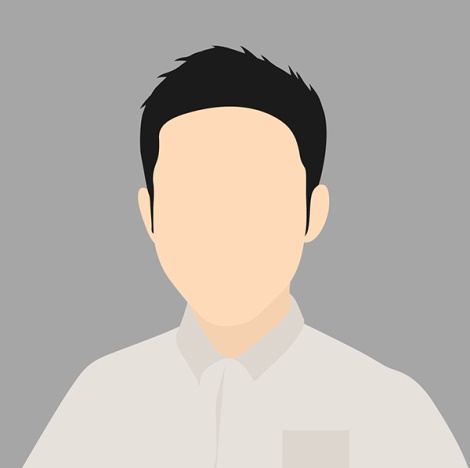 DATA PRIBADINama			: David Chandra HanafiTempat, Tanggal Lahir	: Jakarta, 30 November 1992Jenis Kelamin		: Laki-LakiAgama			: KristenTinggi Badan		: 180 cmBerat Badan		: 71 kgAlamat			: Jl. Duren Sawit No. 3, Jakarta TimurHandphone		: 08123456789Status			: Belum MenikahEmail			: chandradavid@gmail.comDATA PENDIDIKANSekolah Dasar		: SDN Kenari 08 Jakarta (1998-2004)SMP			: SMPN 30 Jakarta (2004-2007)SMA			: SMAN 40 Jakarta, Jurusan IPA (2007-2010) KEMAMPUANMicrosoft Office (Ms. Word dan Ms. Excel)Bahasa InggrisKEGIATAN ORGANISASIOSIS SMAN 40 Jakarta (Jabatan: Ketua)Rokris SMAN 40 Jakarta